TARPTAUTINIS 47-asis AUTORALIS „KAUNO RUDUO – 2020“NUSIPELNIUSIEMS SPORTO MEISTRAMS KĄSTYČIUI IR ARVYDUI GIRDAUSKAMS ATMINTISENOVINIAI KLASIKINIAI  ISTORINIAI AUTOMOBILIAI2020 m. rugsėjo 18-19 d.MARŠRUTINĖ KOSTELĖ/TIME CARD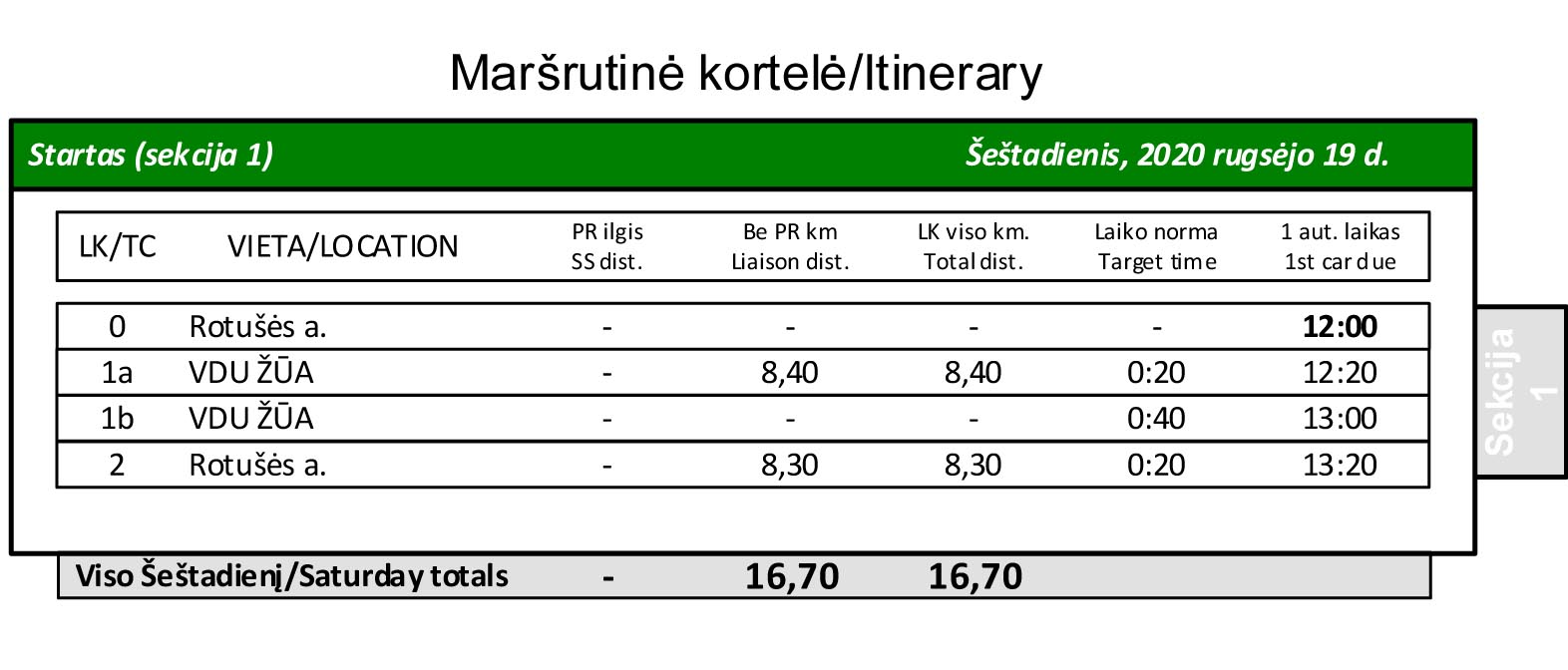 